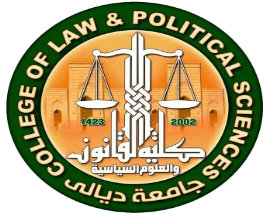 استمارة الحصول على الهوية الدائمية ( الهوية المفقودة ) للموظف والتدريسين( المنقولين ضمن رئاسة جامعة ديالى – تغير العنوان الوظيفي – اللقب العلمي – الترقية – التكليف وانهاء التكليف )رقم الباج الجامعيالاسم باللغة العربية                                                           الاسم باللغة الانكليزية العنوان الوظيفي باللغة العربية                                               العنوان الوظيفي باللغة الانكليزيةفصيلة الدم                 رقم الجنسية وتاريخها / توقيع صاحب الهوية /     ختم وتوقيع                                      ختم وتوقيع                                        ختم وتوقيع وحدة المعلوماتية                                 الشعبة الادارية                           معاون العميد للشؤون الاداريةالمستمسكات المطلوبةنسخة مصورة من هوية الاحوال المدنية.صورة شخصية عدد (1) واضحة المعالم حديثة.ارفاق بلاغ من الشرطة بفقدان الهوية.موقع العمل :